АДМИНИСТРАЦИЯ ГОРОДА КУЗНЕЦКА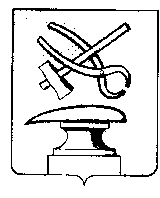 ПЕНЗЕНСКОЙ ОБЛАСТИПОСТАНОВЛЕНИЕОт______________№________г. КузнецкО внесении изменений в постановление администрации города Кузнецка от  12.01.2012 № 26 «Об утверждении административного регламента администрации города Кузнецка Пензенской области по предоставлению муниципальной услуги «Выдача градостроительного плана земельного участка» В соответствии с Законом Пензенской области от 24.11.2021 № 3765-ЗПО «О перераспределении отдельных полномочий в сфере градостроительной деятельности между органами местного самоуправления и органами государственной власти Пензенской области» (с последующими изменениями), руководствуясь постановлениями администрации города Кузнецка от 31.10.2018 № 1557 «О разработке и утверждении административных регламентов осуществления муниципального контроля и административных регламентов предоставления муниципальных услуг», от 18.04.2012 № 439 «Об утверждении Реестра муниципальных услуг города Кузнецка», ст. 28 Устава города Кузнецка Пензенской области,АДМИНИСТРАЦИЯ ГОРОДА КУЗНЕЦКА ПОСТАНОВЛЯЕТ:1. Внести в постановление администрации города Кузнецка от 12.01.2012 № 26 «Об утверждении административного регламента администрации города Кузнецка Пензенской области по предоставлению муниципальной услуги «Выдача градостроительного плана земельного участка» (далее – постановление) изменения:1.1. пункт 1.1 приложения к постановлению изложить в следующей редакции: «1.1. Административный регламент предоставления муниципальной услуги «Выдача градостроительного плана земельного участка» разработан в целях повышения качества и доступности предоставления муниципальной услуги, определяет стандарт, сроки и последовательность действий (административных процедур) при осуществлении полномочий администрацией города Кузнецка Пензенской области по выдаче градостроительного плана земельного участка для индивидуального жилищного строительства.»;1.2. пункт 1.2 приложения к постановлению изложить в следующей редакции: «1.2. Заявителями на получение муниципальной услуги являются физические или юридические лица, являющиеся правообладателями земельного участка, в отношении которого требуется получение градостроительного плана для индивидуального жилищного строительства (далее - Заявитель).»;1.3. подпункты г, д, з пункта 2.9 приложения к постановлению отменить;1.4. пункт 2.19 приложения к постановлению изложить в следующей редакции: «2.19. Исчерпывающий перечень оснований для отказа в выдаче градостроительного плана земельного участка:а) заявление о выдаче градостроительного плана земельного участка представлено лицом, не являющимся правообладателем земельного участка;б) границы земельного участка не установлены в соответствии с требованиями законодательства Российской Федерации»;1.5. в приложениях № 2, 4, 5, 6, 7, 8, 9 слова «Заявителями являются правообладатели земельных участков, а также иные лица, указанные в части 1.1 статьи 57.3 Градостроительного кодекса Российской Федерации» заменить словами «Заявителями являются правообладатели земельных участков, предназначенных для индивидуального жилищного строительства»;1.6. приложение № 1 к административному регламенту администрации города Кузнецка Пензенской области по предоставлению муниципальной услуги «Выдача градостроительного плана земельного участка» изложить в редакции согласно приложению № 1 к настоящему постановлению;1.7. приложение № 3 к административному регламенту администрации города Кузнецка Пензенской области по предоставлению муниципальной услуги «Выдача градостроительного плана земельного участка» изложить в редакции согласно приложению № 2 к настоящему постановлению.2.  Настоящее постановление подлежит официальному опубликованию и вступает в силу на следующий день после официального опубликования.3. Опубликовать настоящее постановление в издании «Вестник администрации города Кузнецка» и разместить на официальном сайте администрации города Кузнецка в информационно-телекоммуникационной сети «Интернет».	4. Контроль за исполнением настоящего постановления возложить на заместителя главы администрации города Кузнецка Салмина А.А.Приложение № 1Утвержденопостановлениемадминистрации города Кузнецкаот __________________ № _____«Приложение N 1к Административному регламентупо предоставлениюмуниципальной услугиФОРМАЗАЯВЛЕНИЕо выдаче градостроительного плана земельного участка                                                    "__" _________ 20___ г.______________________________________________________________________________________________________________________________________________________    (наименование уполномоченного органа государственной власти, органа                         местного самоуправления)1. Сведения о заявителе <1><1> Заявителями являются правообладатели земельных участков, предназначенных для индивидуального жилищного строительства2. Сведения о земельном участкеПрошу выдать градостроительный план земельного участка.Приложение: _______________________________________________________________Номер телефона и адрес электронной почты для связи: _______________________Результат предоставления услуги прошу:                        ___________  ______________________________________                         (подпись)   (фамилия, имя, отчество (при наличии)»Приложение № 2Утвержденопостановлениемадминистрации города Кузнецкаот __________________ № _____«Приложение N 3к Административному регламентупо предоставлениюмуниципальной услугиФОРМА                       Кому _______________________________________________                       (фамилия, имя, отчество (при наличии) заявителя <3>,                        ОГРНИП (для физического лица, зарегистрированного в                          качестве индивидуального предпринимателя) - для                          физического лица, полное наименование заявителя,                                 ИНН, ОГРН - для юридического лица,                       ____________________________________________________                        почтовый индекс и адрес, телефон, адрес электронной                                               почты)                                  РЕШЕНИЕ          об отказе в выдаче градостроительного плана земельного                                  участка___________________________________________________________________________    (наименование уполномоченного органа государственной власти, органа                         местного самоуправления)    по результатам рассмотрения заявления о выдаче градостроительного планаземельного участка от ________________ N _______________ принято решение об                         (дата и номер регистрации)отказе в выдаче градостроительного плана земельного участка.--------------------------------<3> Заявителями являются правообладатели земельных участков, предназначенных для индивидуального жилищного строительства     Вы  вправе повторно обратиться с заявлением о выдаче градостроительногоплана земельного участка после устранения указанных нарушений.    Данный   отказ   может   быть  обжалован  в  досудебном  порядке  путемнаправления жалобы в _____________________________________________________,а также в судебном порядке.    Дополнительно информируем: ______________________________________________________________________________________________________________________.    (указывается информация, необходимая для устранения причин отказа в     выдаче градостроительного плана земельного участка, а также иная                  дополнительная информация при наличии)___________________  _____________  _______________________________________     (должность)       (подпись)     (фамилия, имя, отчество (при наличии)Дата».Глава города Кузнецка          С.А. Златогорский1.1Сведения о физическом лице, в случае если заявителем является физическое лицо:1.1.1Фамилия, имя, отчество (при наличии)1.1.2Реквизиты документа, удостоверяющего личность (не указываются в случае, если заявитель является индивидуальным предпринимателем)1.1.3Основной государственный регистрационный номер индивидуального предпринимателя, в случае если заявитель является индивидуальным предпринимателем1.2Сведения о юридическом лице, в случае если заявителем является юридическое лицо:1.2.1Полное наименование1.2.2Основной государственный регистрационный номер1.2.3Идентификационный номер налогоплательщика - юридического лица2.1Кадастровый номер земельного участка2.2Цель использования земельного участка2.4Адрес или описание местоположения земельного участка направить в форме электронного документа в личный кабинет вфедеральной государственной информационной системе "Единый портал государственных и муниципальных услуг (функций)"/на региональном портале государственных и муниципальных услугвыдать на бумажном носителе при личном обращении в уполномоченный орган государственной власти, орган местного самоуправления либо в многофункциональный центр предоставления государственных и муниципальных услуг, расположенный по адресу:____________________________________________________________направить на бумажном носителе на почтовый адрес:____________________________________________________________Указывается один из перечисленных способовУказывается один из перечисленных способовN пункта Административного регламентаНаименование основания для отказа в соответствии с Административным регламентомРазъяснение причин отказа в выдаче градостроительного плана земельного участкаподпункт "а" пункта 2.19заявление о выдаче градостроительного плана земельного участка представлено лицом, не являющимся правообладателем земельного участкаУказываются основания такого выводаподпункт "б" пункта 2.19границы земельного участка не установлены в соответствии с требованиями законодательства Российской ФедерацииУказываются основания такого вывода